   台北市不動產仲介經紀商業同業公會 函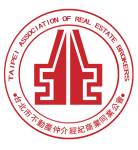                                                    公會地址：110台北市信義區基隆路1段111號-1                                                   公會網址：http://www.taipeihouse.org.tw/                                                   電子郵址：taipei.house@msa.hinet.net                                                   聯絡電話：2766-0022傳真：2760-2255       受文者：各會員公司發文日期：中華民國105年9月19日發文字號：北市房仲立字第105097號速別：普通件密等及解密條件或保密期限：附件： 主旨：請踴躍報名郭子乾老師主講「演藝人生」講座!說明：本會教育訓練委員會特邀請台灣著名演員和綜藝節目主持人-郭子乾老師主講「演藝人生」講座，分享他的成長故事與演藝經歷，並鼓勵大家順境時要常懷感恩之心，逆境時就換個角度來看世界。本次講座內容豐富精彩可期，切勿錯失良機，請 貴公司鼓勵所屬員工踴躍報名!（名額有限）。郭子乾老師經歷：以擅長人物模仿知名，有「橡皮臉」和「模仿達人」的美譽，「全民最大黨」固定主持，模仿過的人物多達三百多人。曾榮獲2003年第33屆金鐘獎娛樂綜藝節目主持人獎(2100全民亂講)及2009年第44屆金鐘獎最佳綜藝節目獎(全民最大黨)等。三、協辦單位：臺北市不動產聯盟協會/台北市不動產經紀人公會/台北市不動產國際代銷協會四、參加對象：會員公司所屬員工。(完全免費，本次僅限550名，採先報名先登記方式，額滿為止，敬請踴躍報名!)五、時間：105年10月17日（週一）下午13：30報到(14:00～17:00)六、地點：公務人力發展中心福華國際文教會館2樓卓越堂 (大安區新生南路三段30號) (捷運台電大樓站2號出口，出站左轉沿辛亥路步行約10~15分鐘至辛亥路新生南路口左轉)七、報名方式：請傳真報名表至2760-2255或e：taipei-house01@umail.hinet.net後，              並請來電公會2766-0022劉小姐確認。為展現業界菁英響應愛心慈善活動，講座當天敬請攜帶統一發票，憑發票入場(事後由公會將發票捐贈給慈善團體)公會小叮嚀：因現場空調較冷，請攜帶薄外套防寒。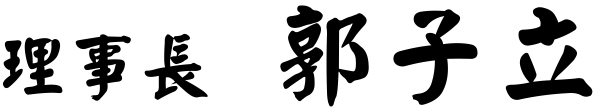 10/17郭子乾老師主講「演藝人生」講座報名表(傳真：2760-2255後，並請來電公會2766-0022劉小姐確認。謝謝！)為避免資源浪費，煩請報名後務必出席。先報名先登記，額滿為止。感謝您！公司名稱：公司名稱：聯絡人：聯絡電話： 姓名：（共    位）姓名：（共    位）